lMADONAS NOVADA PAŠVALDĪBA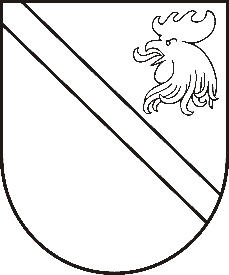 Reģ. Nr. 90000054572Saieta laukums 1, Madona, Madonas novads, LV-4801 t. 64860090, fakss 64860079, e-pasts: dome@madona.lv ___________________________________________________________________________MADONAS NOVADA PAŠVALDĪBAS DOMESLĒMUMSMadonā2018.gada 30.augustā								Nr.354									(protokols Nr.15, 30.p.)Par zemes lietošanas mērķa noteikšanu zemes vienības daļai ar kadastra apzīmējumu 70740080018001 Madonas novada pašvaldība izskatīja xxx 2018.gada 27.augusta iesniegumu ar lūgumu noteikt iznomātajai zemes platībai 0,2 ha platībā lietošanas mērķi (reģistrēts Madonas novada pašvaldībā 27.080.2018. ar Nr.MNP/2.1.3.6./18/972).	Saskaņā ar „Nekustamā īpašuma valsts kadastra likuma”  9. Pantu. Pamatojoties uz  MK noteikumiem nr.496 „Nekustamā īpašuma lietošanas mērķu klasifikācijas un nekustamā īpašuma lietošanas mērķu noteikšanas un maiņas kārtība” 4.daļas 35.punktu. Noklausījusies Būvvaldes vadītāja A.Riebas sniegto informāciju, atklāti balsojot: PAR – 11 (Zigfrīds Gora, Ivars Miķelsons, Artūrs Čačka, Antra Gotlaufa, Gunārs Ikaunieks, Valda Kļaviņa, Valentīns Rakstiņš, Rihards Saulītis, Inese Strode, Aleksandrs Šrubs, Gatis Teilis), PRET – NAV,  ATTURAS – NAV , Madonas novada pašvaldības dome  NOLEMJ:Iznomātajai nekustamam īpašumam zemes vienības daļai kadastra apzīmējums xxx ar kopējo platību 0,2 ha noteikt zemes lietošanas mērķi  Lauksaimnieciska rakstura uzņēmumu apbūve– NĪLM kods 1003. Zemes vienībai kadastra apzīmējums xxx pārejai daļai ar kopējo platību 94,4 ha noteikt zemes lietošanas mērķi zeme, uz kuras galvenā saimnieciskā darbība ir lauksaimniecība kods 0101. Saskaņā ar Administratīvā procesa likuma 188.panta pirmo daļu, lēmumu var pārsūdzēt viena mēneša laikā no lēmuma spēkā stāšanās dienas Administratīvajā rajona tiesā.Saskaņā ar Administratīvā procesa likuma 70.panta pirmo daļu, lēmums stājas spēkā ar brīdi, kad tas paziņots adresātam.Domes priekšsēdētāja vietnieks					Z.Gora